Chers parents et mes chers élèves, Si vous désirez m’envoyer des photos du travail que vous faites sur ma boite mail n’hésitez pas. Correction du Mercredi 15 avril :Rituels : sur le cahier vertRituel de vocabulaire : Nommer les images suivantes. Sur le cahier vert, écrire seulement le numéro de l’image et la réponse associée. Si vous ne connaissez pas la réponse, ce n’est pas grave, mercredi après-midi vous les recevrez. De quel continent sont ces animaux ? 1-10 : animaux d’amérique de sud  et de 11-20 animaux d’amérique du nord. Calculs : à poser et à résoudre sur le cahier vertAnglais : Do you like + …. ? (est-ce que tu aimes + aliment ?). On répond à cette question par I like + aliment. (j’aime + aliment)Do you like cheese ? I like cheese / I don’t like cheese.Do you like mushrooms ? I like mushrooms / I don’t like mushroomsDo you like beans ? I like beans / I don’t like beans.Do you like cauliflowers ? I like cauliflowers / I don’t like cauliflowersDo you like meat ? I like meat / I don’t like meatDo you like grapes juice ? I like grapes juice/ I don’t like grapes juiceDo you like saussage? I like saussage / I don’t like saussageDo you like chicken ? I like chicken / I don’t like chickenDo you like eggs ? I like eggs/ I don’t like eggsDo you like rice ? I like rice / I don’t like riceDictéeUn amuseurMots de la semaine : Un amuseur, une carotte, une courgette, un concombre, des cabrioles, des blagues, les gens, Jongler, oser, moquer, grand, impressionnantes, bon,  Plusieurs, spécialement, car, cinq, déjà, toujours, tout, tousGéographie 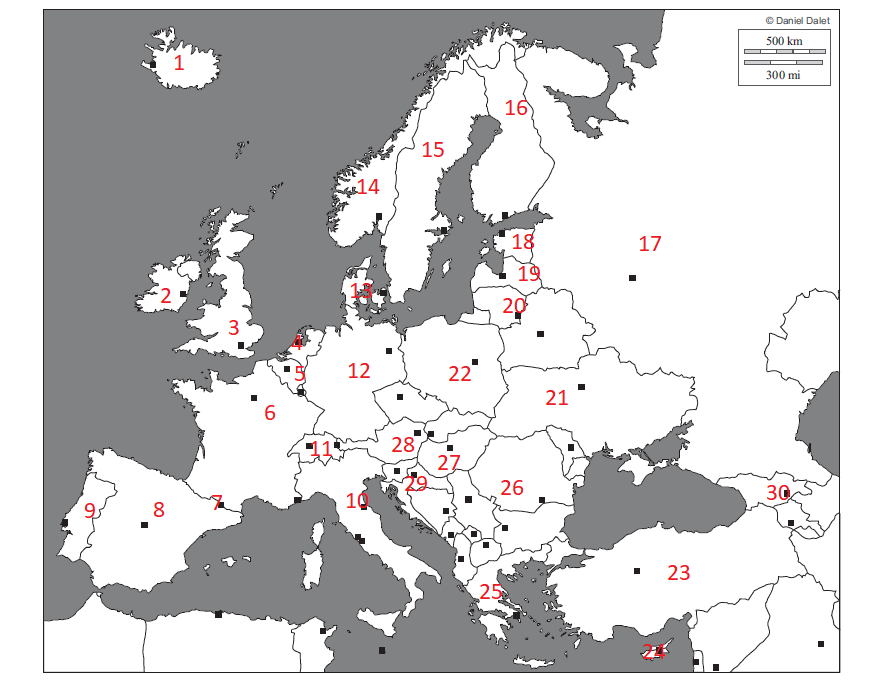 Ara macaoTapirLamaParesseuxToucan TOCOFourmilier Pécari à colliercapybarajaguarcondor des andesorignal ou élancastorSaumon d’AlaskaOurs noirOie de bernache du canadaRaton laveur Cardinal Pygargue à tête blancheChien de prairieMoufette Cm16 520 001 + 6 352 148= 12 872 14925 145 / 5 = 5 02975 301 x 96 = 7 228 896528 753 – 257 830 = 270 923Cm253 602+ 42 175 + 6 325 + 256 741 + 13 823 = 372 66652 148 / 7 = 7 449, 714… 529 814 x 604 = 320 007 656423 157 – 336 548 =  86 609Une fois, j’ai vu un amuseur jongler avec cinq légumes à la fois : une carotte, une courgette, deux tomates et un grand concombre. Il a fait rire tout le monde. Il a réalisé plusieurs tours de jonglage et d’impressionnantes cabrioles.41 motsIl a raconté plein d’histoires et de blagues à tous les invités. Nous avons passé un bon moment. Plus jeune, il a appris l’art d’amuser dans une école créée spécialement par le roi. L’amuseur s’est aussi moqué du roi en public.83 motsIl a été le seul à oser le critiquer en utilisant des blagues et des histoires. Cela a déjà été très utile dans le passé car les gens ont toujours eu peur des rois et des reines.120 motsnuméroPaysCapitalesIslandeReykjavikIrlandeDublinRoyaume UniLondresPays-BasAmsterdamBelgiqueBruxellesFranceParisAndorreAndorre la vieilleEspagneMadridPortugalLisbonneItalieRomeSuisseBerneAllemagneBerlinDanemarkCopenhagueNorvègeOsloSuèdeStockholmFinlandeHelsinkiRussieMoscouEstonieTallinLettonieRigaLituanieVilniusUkraineKievPologneVarsovieTurquieAnkaraChypreNicosieGrèceAthènesBulgarieSofiaHongrieBudapestAutricheVienneCroatieZagrebGéorgieTbilissi